Фото №6Пути  движения внутри здания (в т.ч. пути эвакуации)Коридор, главный вход в школу. (левое крыло)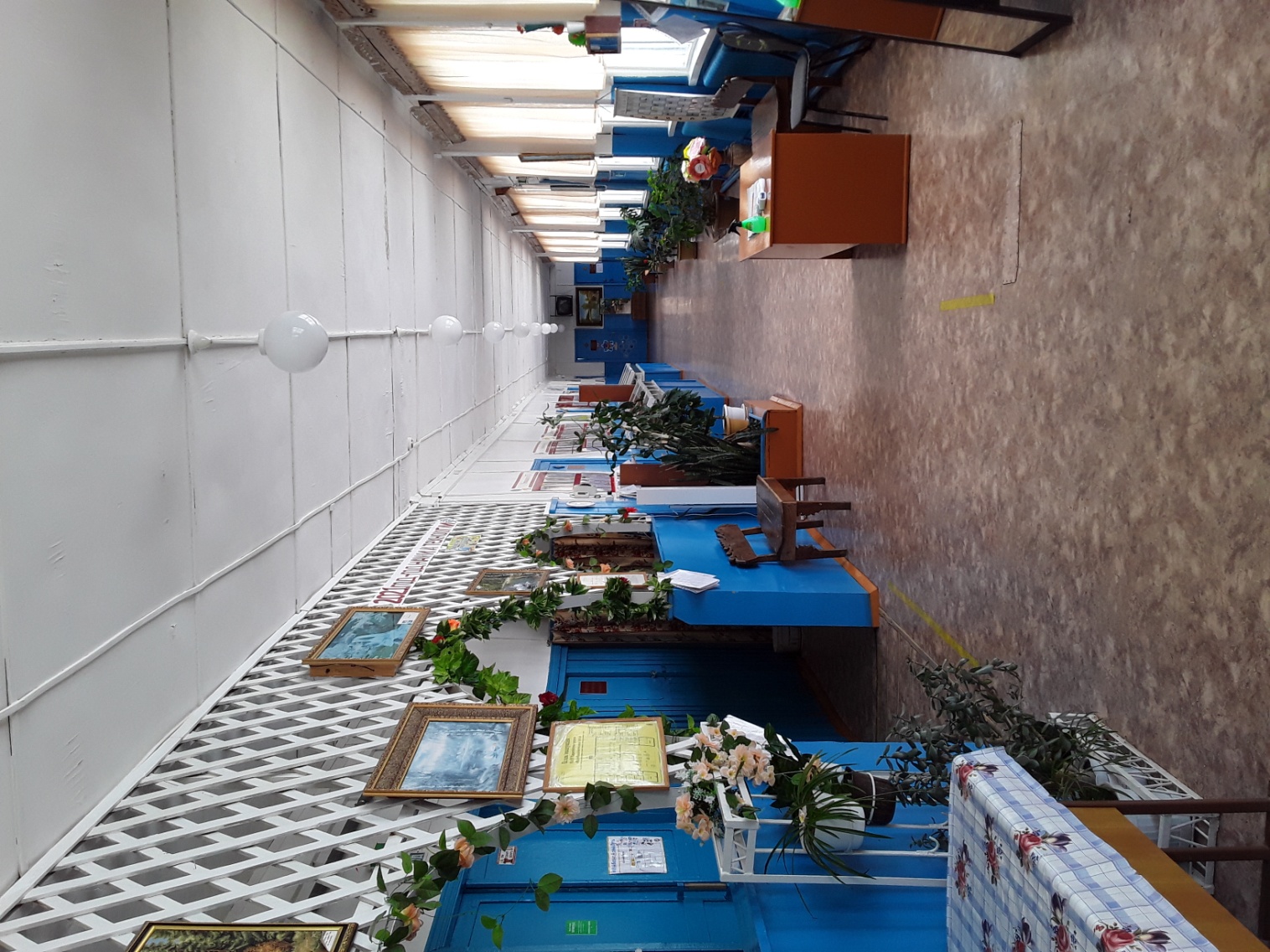 